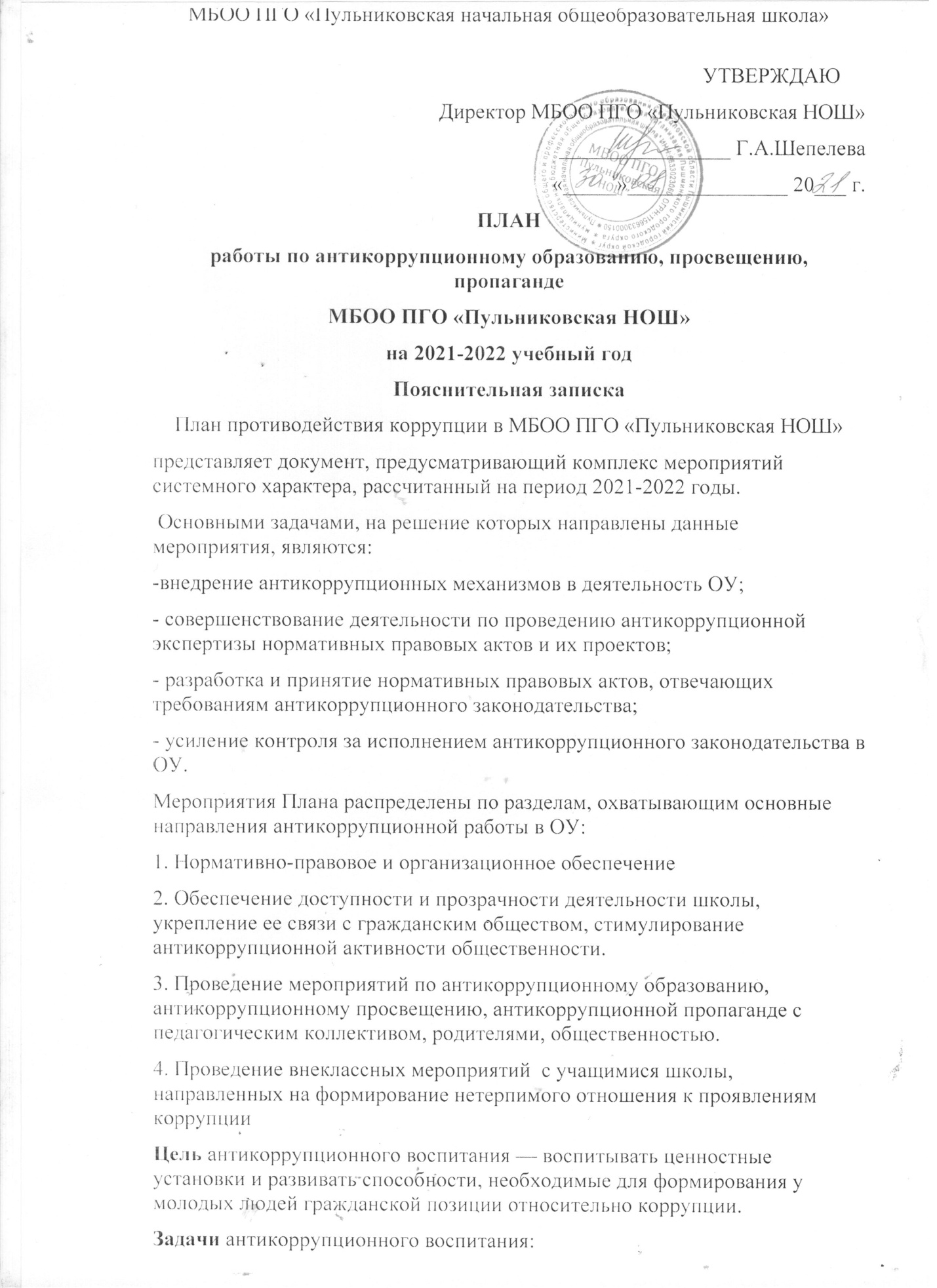 -дать общее представление о сущности коррупции, ее формах, особенностях проявления в различных сферах жизни общества, причинах и социально опасных и вредных последствиях этого явления;-научиться распознавать коррупцию;-сформировать навыки адекватного анализа и личностной оценки данного социального явления с опорой на принцип историзма;-сформировать комплекс знаний о коррупциогенных ситуациях для формирования стандартов поведения в соответствии с правовыми и морально-этическими нормами;-стимулировать мотивацию антикоррупционного поведения;-формировать нетерпимость к проявлениям коррупции;-продемонстрировать возможности борьбы с коррупцией;-воспитать в учащихся ценностные установки (уважение к демократическим ценностям; неравнодушие ко всему тому, что происходит рядом; честность; ответственность за действие, поступок; постоянное усовершенствование личной, социальной, познавательной и культурной компетентности и т.п.);-способствовать реализации различных возможностей: общаться, находить, передавать информацию и распоряжаться ею; критически мыслить и решать проблемы; рационально планировать и организовывать деятельность, распоряжаться временными, финансовыми и другими ресурсами; действовать творчески, инициативно, осмысленно и самостоятельно, брать на себя ответственность за свои действия; общаться и сотрудничать, конструктивно решать расхождения и конфликты; принимать участие в жизни школы.Ожидаемый результат:- сформированная личность, которая наделена знаниями об опасности, которую представляет собой коррупция для благосостояния общества и безопасности государства, которая не желает мириться с проявлениями коррупции; личность, которая способна и желает устранить коррупцию.№МероприятияСрокиОтветственныеКраткое описание мероприятияСистема формирования нравственных представлений и нравственных качеств обучающегося  на уроках литературного чтения и  внеклассного чтенияНравственные представления и качестваСистема формирования нравственных представлений и нравственных качеств обучающегося  на уроках литературного чтения и  внеклассного чтенияНравственные представления и качестваСистема формирования нравственных представлений и нравственных качеств обучающегося  на уроках литературного чтения и  внеклассного чтенияНравственные представления и качестваСистема формирования нравственных представлений и нравственных качеств обучающегося  на уроках литературного чтения и  внеклассного чтенияНравственные представления и качестваСистема формирования нравственных представлений и нравственных качеств обучающегося  на уроках литературного чтения и  внеклассного чтенияНравственные представления и качества1Гуманизм, человечность, великодушие, сердечность, добродушиеИ.А. Крылов. «Чиж и голубь», Л.Н. Толстой. «Лев и мышь» и др.Н. Артюхова. «Большая береза»,В. Драгунский. «Надо иметь чувство юмора»,В. Берестов. «Бабушка Катя» и др.Русские народные сказка «Сивка-бурка», «Хаврошечка», «Царевна лягушка»,К. Паустовский. «Заячьи лапы» и др.Д. Мамин-Сибиряк. «Приемыш», «Серая шейка», 
А.С. Пушкин. «Сказка о царе Салтане…»,К. Паустовский. «Растрепанный воробей»Согласно календарно-  тематическому планированиюучителяЧтение  и обсуждение прочитанного рассказа, сказки и произведений разного жанра с целью воспитания чувства гуманизма, человечности, великодушия, сердечности, добродушияу обучающихся2Долг, ответстве-
ностьИ. Токмакова. «Это ничья кошка»,В. Осеева. «Синие листья», «Печенье»,Л.Н. Толстой. «Старый дед и внучек» и др.М. Зощенко.«Не надо врать»,русские народные сказки «Гуси -лебеди», «Сестрица Аленушка и братец Иванушка»,А. Сент-Экзюпери. «Маленький принц».Е. Шварц. «Сказка о потерянном времени»,А. Платонов. «Неизвестный цветок»,П. Ершов. «Конек-горбунок» и др.О. Генри. «Дары волхвов»,А.С. Пушкин. «Сказка о золотом петушке» и др. Л. Толстой. «Прыжок», «Акула» и др.Согласно календарно-  тематическому планированиюучителяЧтение  и обсуждение прочитанного рассказа, сказки и произведений разного жанра с целью воспитания чувства долга, ответстве-
ности3Совесть, совестливостьЛ.Толстой. «Косточка», «Старый дед и внучек», русская народная сказка «Лиса и козел» и др.Б. Заходер. «Серая Звездочка»,Н. Артюхова. «Большая береза»,А. Чехов. «Мальчики» и др.Б. Житков.«Как я ловил человечков»,К. Паустовский. «Теплый хлеб», Р. Киплинг. «Маугли» и др.Ю. Нагибин. «Заброшенная дорога»,А.С. Пушкин. «Сказка о царе Салтане...» и др.Согласно  календарно-  тематическому планированиюучителяЧтение  и обсуждение прочитанного рассказа, сказки и произведений разногожанра с целью воспитания чувства совести, совестливостиФормированию компонентов антикоррупционного сознания, через предмет «Окружающий мир»Формированию компонентов антикоррупционного сознания, через предмет «Окружающий мир»Формированию компонентов антикоррупционного сознания, через предмет «Окружающий мир»Формированию компонентов антикоррупционного сознания, через предмет «Окружающий мир»Формированию компонентов антикоррупционного сознания, через предмет «Окружающий мир»1Общество – люди, которых объединяет общая культура и которые связаны друг с другом совместной деятельностью во имя общей цели.Согласно календарно-  тематическому планированиюучителяИзучение  тем, способствующих формированию компонентов антикоррупционного сознания2Человек – член общества. Взаимоотношения человека с другими людьми. Культура общения. Уважение к чужому мнению. Человек – создатель и носитель культуры. Согласно  календарно-  тематическому планированиюучителя3Внутренний мир человека: общее представление о человеческих свойствах и качествах.Согласно календарно-  тематическому планированиюучителяИзучение  тем, способствующих формированию компонентов антикоррупционного сознания4Семья – самое близкое окружение человека. Семейные традиции. Взаимоотношения в семье и взаимопомощь членов семьи. Оказание посильной помощи взрослым. Забота о детях, престарелых, больных – долг каждого человека. Хозяйство семьи. Родословная. Имена и фамилии членов семьи.Согласно  календарно-  тематическому планированиюучителяИзучение  тем, способствующих формированию компонентов антикоррупционного сознания5Младший школьник. Правила поведения в школе, на уроке. Обращение к учителю. Классный, школьный коллектив, совместная учеба, игры, отдых.Друзья, взаимоотношения между ними; ценность дружбы, согласия, взаимной помощи. Правила взаимоотношений со взрослыми, сверстниками, культура поведения в школе и других общественных местах.Согласно календарно-  тематическому планированиюучителяИзучение  тем, способствующих формированию компонентов антикоррупционного сознанияВоспитательная  работа в  1 – 4 классахКлассные  часы  и родительские собрания по формированию компонентов антикоррупционного сознанияВоспитательная  работа в  1 – 4 классахКлассные  часы  и родительские собрания по формированию компонентов антикоррупционного сознанияВоспитательная  работа в  1 – 4 классахКлассные  часы  и родительские собрания по формированию компонентов антикоррупционного сознанияВоспитательная  работа в  1 – 4 классахКлассные  часы  и родительские собрания по формированию компонентов антикоррупционного сознанияВоспитательная  работа в  1 – 4 классахКлассные  часы  и родительские собрания по формированию компонентов антикоррупционного сознания1 Кл.час «Что такое хорошо, и что такое плохо?» СентябрьКл.руководителиБеседы с обучающимися с целью  развития самосознания ученика-первоклассника2Кл час «Что значит любить маму (папу)?»Сентябрь   Кл.руководителиКл.час3Родительское собрание «Неженки и сорванцы» Нужны ли в 1-м классе отметки?Октябрь Кл.руководителиРодительское собрание4Кл. час «А если с тобой поступят так же?»Октябрь Кл.руководителиКл.час5Кл. час«Добро – для одного, а для других?»Ноябрь Кл.руководителиКл. часБеседы как методы педагогического воздействия на ребенка6Кл.час «Кого мы называем добрым?»«Подарки и другие способы благодарности»Ноябрь Кл.руководителиКл. час7Родительское собрание «Деньги: свои и чужие»«Стимулирование школьника: кнут или пряник?»Декабрь Кл.руководителиРодительское собрание8Кл.час «Это честно?»«Можно и нельзя»Декабрь Кл.руководителиКл. часБеседы направленные на значимость семьи как фактора психического здоровья9Кл.час «Как у нас в семье празднуются дни рождения?»«Мои друзья – мое богатство»Январь Кл.руководителиКл. час10Родительское собрание «Место ребенка в детском коллективе».Февраль Кл.руководителиРодительское собрание11Кл. час «Что такое справедливость?» Февраль Кл.руководителиКл час12Кл. час «Мы все разные, но у нас равные права»Март Кл.руководителиКл.час 13Кл. час «Как прожить без ссор?»Апрель Кл.руководителиКл.час14Родительское собрание «Всегда ли родитель прав?»«Упорство и упрямство»Май Кл.руководителиРодительское собрание